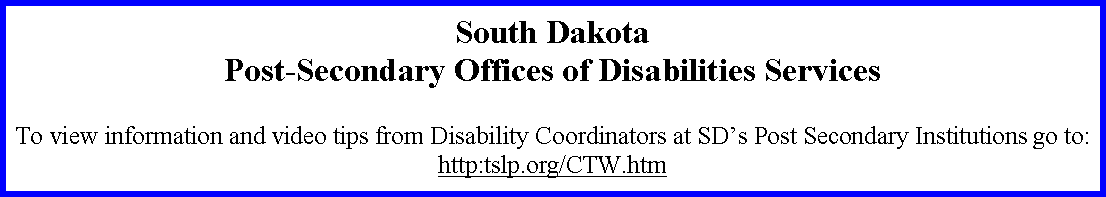 Augustana CollegeSusan Bies2001 S. Summit Ave.Sioux Falls, SD  57197605-274-5503susan.bies@augie.edu  Black Hill State UniversityJennifer Lucero1200 University Station, Box 5910Spearfish, SD  57799 605-642-6099 or 1-800-255-2478jennifer.lucero@bhsu.eduDakota State UniversityMichelle Ruesink, M.S., LPC-MHDirector of Student Development/ADA Coordinator Student Success CenterOffice: 605-256-5121Fax: 605-256-5854Michelle.Ruesink@dsu.eduDakota Wesleyan UniversityTrio Program1200 W. University Ave.Mitchell, SD  57301-4398605-995-2931 Lake Area Technical InstituteMegan Lynde1201 Arrow Avenue, PO Box 730Watertown, SD 57201-2869605-882-5284 ext. 216Megan.Lynde@lakeareatech.eduLower Brule Community CollegeCollege Drive, Box 230Lower Brule, SD  57548605-473-9232www.ibcc.ccMitchell Technical InstituteMateya Berg821 N. Capital St.Mitchell, SD  57301-2002605-995-3025 fax: 605-996-3299mateya.berg@mitchelltech.eduMt. Marty CollegeKeley Smith-Keller1105 W 8th - SLC 205BYankton, SD 57078-3725605-668-1363 or 1-800-658-4552Kelly.Smith-Keller@mtmc.edu Mt. Marty College, Watertown CampusKeley Smith-Keller3100 9th Ave SW, Suite 200Watertown, SD 57201-6385605-886-6777 Kelly.Smith-Keller@mtmc.edu National American University/RC CampusDr. Michael Christensen-Bell
System ADA Coordinator
5301 S. Highway 16, Suite 200
Rapid City, SD 57701
(505) 348-3737 mcbell@national.eduNational American University/SF CampusKatelyn Heisinger 5801 S Corporate PlSioux Falls, SD 57108605-336-4611kheisinger@national.edu Northern State UniversityDoris Stusiak1200 S Jay St., Box 853Aberdeen, SD 57401605-626-2371doris.stusiak@northern.eduOglala Lakota College Wayne WestonPO Box 490Kyle, SD  57752-0490605-455-6083wweston@olc.eduPresentation CollegeRegina Duval 1500 N. MainAberdeen, SD  57401605-229-8350 or 1-800-437-6060Regina.Duval@presentation.eduSinte Gleska UniversityCounseling Resource CenterPO Box 105Mission, SD 57555605-856-8100www.sinte.eduSisseton-Wahpeton Community CollegeTRIO ProgramOld Agency, Box 689Sisseton, SD 57262605-698-3966www.swc.tcSD School of Mines & TechnologyMegan Reder-Schopp502 E St. JosephRapid City, SD  57701605-394-6988megan.reder-schopp@sdsmt.eduSouth Dakota State UniversityNancy CrooksBox 2214, 125 WintrodeBrookings, SD  57007605-688-4504 or 1-800-952-3541nancy.crooks@sdstate.eduSoutheast Technical InstituteSteve Herr2302 N. Career PlaceSioux Falls, SD 57107-1302605-367-4450 or 1-800-247-0789steve.herr@southeasttech.comUniversity of Sioux FallsNicole Dulaney1100 W 22nd St.Sioux Falls, SD  57105605-331-6740nicole.dulaney@usiouxfalls.eduUniversity of South DakotaErnetta FoxRoom 119B, Services Center Building414 E. ClarkVermillion, SD  57069605-677-6389 or 1-877-269-6837Befox#usd.edu or dservice@usd.eduUSDSUJennifer Schelske4801 N. Career AveSioux Falls, SD 57107605-367-8465jennifer.schelske@sduniversitycenter.orgWestern Dakota Technical InstituteLori Liebman800 Mickelson DrRapid City, SD  57703-4018605-718-2960 fax: 605-394-1789Lori.Liebman@wdt.edu